INDIVIDUAL CONSULTANT PROCUREMENT NOTICE                                                                                                                                                                                                               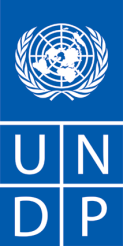                                                                                                                                                  Date: 01/03/2019                                        Country: NIGERIADescription of the assignment:  CONSULTANCY TO EVALUATE “LAGOS STATE EMPLOYABILITY SUPPORT PROJECT”Project Name: LAGOS STATE EMPLOYABILITY SUPPORT PROJECTPeriod of assignment/services (if applicable): FIFTEEN (15) WORKING DAYSProposal should be submitted at the following address icrecruitments.ng@undp.org   no later than 15th March 2019Any request for clarification must be sent in writing, or by standard electronic communication to the address or e-mail indicated above. UNDP will respond in writing or by standard electronic mail and will send written copies of the response, including an explanation of the query without identifying the source of inquiry, to all consultants.1. BACKGROUND2.  OBJECTIVES OF THE ASSIGNMENT3. SCOPE OF WORK, RESPONSIBILITIES AND DESCRIPTION OF THE PROPOSED ANALYTICAL WORK 3. REQUIREMENTS FOR EXPERIENCE AND QUALIFICATIONS4. DOCUMENTS TO BE INCLUDED WHEN SUBMITTING THE PROPOSALS.5. FINANCIAL PROPOSAL6. EVALUATIONANNEXANNEX 1- TERMS OF REFERENCES (TOR) ANNEX 2- INDIVIDUAL CONSULTANT GENERAL TERMS AND CONDITIONS The “Lagos State Employability Support Project” was designed by the Lagos State Government and United Nations Development Programme to respond to the unemployment challenge faced by youths residence in Lagos state. The project expected to last from 2017- 2019 aims mainly at increasing the pool of skilled manpower to alleviate the acute shortages of employable labour which has forced several private sector companies in Lagos State to rely on neighbouring countries for artisans and craftsmen and targets unemployed and under employed youths with or without skills aged between 18 – 35 years with special consideration for womenThe project is comprised of three outputs namely: a) A New/improved curricula and training materials designed for 25 VTCs to define the priorities, capacity gaps and technical assistance requirements for the project; b) Vocational trainings completed in private companies and or other institutions for youth (women and men) in manufacturing, construction, healthcare, entertainment, hospitality and garment making sectors; c) Job matching and skills promotion through employment mapping, skill promotion website, job fairs and provision of high-calibre advisory services.To address the challenge of lack of employability skills of the targeted group, the project provided youth with industry relevant skills to enable them to compete in the labour market. The project has helped them to seek job opportunities in private sector by providing internship opportunities after undertaking detailed training courses on employability and life skills. Through the VTCs, these skilled professionals have received industry standard training and were certified with a joint certificate endorsed by both the Lagos State Technical and Vocational Education Board (LASTVEB) and the Australian Vocational Training and Employment Group (AVTEG).  The program objectives are:•	Increase the pool of skilled manpower to alleviate acute shortages of employable labour.•	Match skilled manpower with hiring opportunities & ensure that no less than 60% of manpower produced either have jobs or setup businesses in their skills areas. •	Improve the quality of the curriculum offered by vocational training programmes for skills in identified the six sectors.•	Improve the capabilities of the participating Vocational Training Centers (VTCs) to plan & manage the training programmes.An evaluation of this project is needed to objectively assess both on-going or completed aspects of the project, its design, implementation and results. The aim is to determine the relevance of activities and achievement of objectives; level of implementation efficiency and effectiveness; immediate impact and its sustainability. The evaluation report will also recommend how to improve the design and implementation of future Employability Support Projects building on findings from the evaluation. The objectives of the evaluation will mainly focus on:Evaluating the achievements of the project outputs and their contribution to the outcome.Assessing the effectiveness and efficiency of the project. Identifying issues encountered through implementation.Drawing lessons learned through the project implementation. Recommendations on types of actions needed to address immediate problems and in designing similar projects in the future.SCOPE OF WORKWithin the context outlined above, UNDP seeks to recruit a team of two national consultants to conduct an evaluation of the project.The scope of the evaluation should cover the following:The project objectives, inputs, outputs and activities and their relevance to the outcome statement.The implementation and selection at geographic areas, and target groups.Issues and challenges related to the implementation of the project.Impact of the vocational skills program on enhancing the trainee’s chances to get jobs in the market place.Level of cooperation and support of the responsible and relevant parties especially the private sector.METHODOLOGY:The consultants are expected to work with the Lagos State Employment Trust Fund, (the implementing Partners), the Global Education Management Systems Nigeria Limited (Arc skills) Technical partners,  in Lagos and with the Inclusive Growth team in UNDP, Abuja,Nigeria.  Based on the objectives and scope of work outlined above, the consultants are expected to undertake the following tasks during the evaluation process:Review of relevant documents including: documents on national and state policies related to the project, the Project Document, progress reports, and all relevant documentation related to implementation including: gap analysis, assessment reports and activity reports. Conduct interviews and meetings with project stakeholders and partners.Any other methods the consultant finds valuable to determine the best methods and tools for collecting and analyzing data. Below are the criteria to be considered for the evaluation process and the main questions to be addressed:Outputs and Timeframe:Below are the required activities and expected outputs, based on the objectives and scope of work stated above, respective timelines/deadlines and number of working days:I. Academic Qualifications:Advanced university degree in public administration, or related disciplineII. Years of experience:Five years extensive experience in fields of employment and youth.Solid knowledge of the Lagos economic and labour market context, government structure and relevant state policies.Five years experience in youth employment issues and in conducting evaluation.Knowledge of local language relevant to the evaluation.III. Competencies:Work under pressure against strict deadlines,Think out-of-the-box, Present complex issues persuasively and simply.Contextualize global trends in accordance with the dynamics of the operating (working)                     environment.Proficiency in English language; both oral communication and report writing skills. Full computer literacyIV. General professional experience:Five years experience in fields of employment and youth.Solid knowledge of the Lagos economic and labour market context, government structure and relevant state policies.Five years experience in youth employment issues and in conducting evaluation.Knowledge of local language relevant to the evaluation.Interested individual consultants must submit the following documents/information to demonstrate their qualifications:1. 2-3 Pages Proposal:(i) Explaining why they are the most suitable for the work(ii) Provide a brief methodology on how they will approach and conduct the work (if applicable)2. Financial proposal3. Personal CV including past experience in similar projects and at least 3 referencesThe consultancy shall be for 15 working days (March to April 2019) and carries no expectation of continuity.  The consultancy is deliverables based and the fees shall be paid in three installments and contingent on the deliverables specified against each installment. The milestones shall be paid upon satisfactory acceptance of the deliverable by UNDP.  Upon acceptance of the deliverables, UNDP shall issue a Certificate of Satisfactory Performance to the consultant which shall form the basis for the payment of the due milestone.The financial proposal should include a breakdown of consultancy fees and travel cost.Individual consultants will be evaluated based on the following methodologies: Cumulative analysis The award of the contract shall be made to the individual consultant whose offer has been evaluated and determined as:a) responsive/compliant/acceptable, andb) Having received the highest score * Technical Criteria weight; [70%]* Financial Criteria weight; [30%]Only candidates obtaining a minimum of 70 points would be considered for the Financial Evaluation